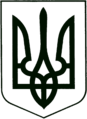 УКРАЇНА
МОГИЛІВ - ПОДІЛЬСЬКА МІСЬКА РАДА
ВІННИЦЬКОЇ ОБЛАСТІР І Ш Е Н Н Я №224Про затвердження актів приймання - передачі земельних ділянок сільськогосподарського призначення із державної власності у комунальну власність Керуючись ст.ст. 12, 117, 122 Земельного кодексу України, ст. 26 Закону України «Про місцеве самоврядування в Україні», розпорядженням Кабінету Міністрів України від 12.06.2020 року №707-р, постанови Верховної Ради України від 17.07.2020 року №807-ІХ, Указу Президента України від 15.10.2020 року №449, постанови Кабінету України України від 16.11.2020 року №1113, відповідно до наказів Головного управління Держгеокадастру у Вінницькій області від 09.12.2020 року №33 – ОТГ, від 01.02.2021 року №45-ОТГ та від 04.02.2021 року № 66-ОТГ «Про передачу земельних ділянок державної власності у комунальну власність», -                                   міська рада ВИРІШИЛА:Затвердити акти приймання - передачі земельних ділянок сільськогосподарського призначення із державної власності у комунальну власність від 09.12.2020 року, від 09.02.2021 року та від 09.02.2021 року, що додаються.Прийняти в комунальну власність Могилів - Подільскої міської ради Могилів - Подільського району Вінницької області земельні ділянки сільськогосподарського призначення, загальною площею 2927,4728 га, із державної у комунальну власність відповідно до актів приймання -передачі земельних ділянок сільськогосподарського призначення із державної власності у комунальну власність від 09.12.2020 року, від 09.02.2021 року та від 09.02.2021 року та чинного законодавства.Контроль за виконанням даного рішення покласти на першого заступника міського голови Безмещука П.О. та на постійну комісію міської ради з питань земельних відносин, природокористування, планування території, будівництва, архітектури, охорони пам’яток, історичного середовища та благоустрою (Глущак Т.В.).             Міський голова		                                    Геннадій ГЛУХМАНЮКВід 12.05.2021р.7 сесії8 скликання